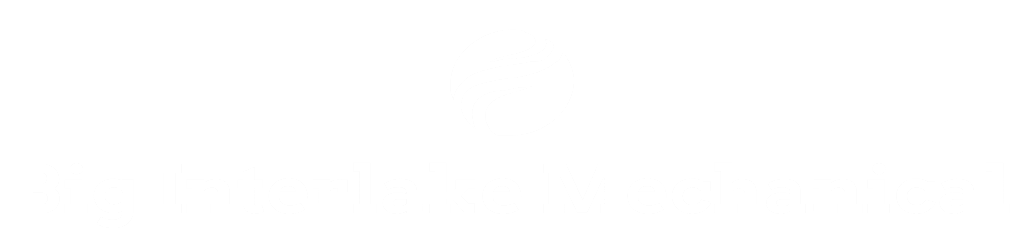 20128 Sheringham RoadSt. Laurent MB R0C 2S0(204) 899-0256MechanicBig Interlake Mechanical’s main function started as quality repair and service as it relates to diesel equipment and recreational equipment. We have since expanded to providing our customers with the whole outdoor experience.The OpportunityWe are looking for a skilled mechanic with a strong work ethic and the ability to work independently as well as part of a team. The successful applicant must be skilled at repair, committed to customer service, and willing to learn. You must possess good diagnostic skills and have a working knowledge of shop technology. Strong communication skills are a must.Duties and ResponsibilitiesYou will be required to work on a variety of equipment. You will be required to maintain a clean working area. Safety is a must at Big Interlake Mechanical and safety guidelines will have to be maintained. You will be required to be detail oriented, organized and have the physical strength to perform your duties at Big Interlake Mechanical. The Mechanic will perform other duties as assigned within the basic scope of the position. May be required to work off site as needed. QualificationsRed Seal Certification WHIMIS certificationValid Driver’s License and clean drivers abstractA satisfactory Criminal Record check will be requiredApply now: jessica@biginterlake.ca   Drop off at Big Interlake Mechanical during working hours – Tuesday to Saturday 9:00 A.M to 5:00 P.M Please include the position title in the subject line of your e-mail and/or cover letter and emails without this information will not be opened for security reasons. Big Interlake Mechanical is an equal opportunity employer and welcomes applications from all qualified persons. We thank all those who apply and advise that only those selected for further consideration will be contacted.